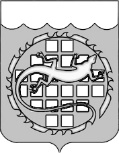 ПРЕДПИСАНИЕ № 3об устранении нарушений законодательства Российской Федерациио контрактной системе в сфере закупокг. Озерск										      14.09.2016Инспекция Контрольно-счетной палаты Озерского городского округа           в составе:руководителя инспекции:	-	Поспеловой И.Ю. – начальника отдела правового и документационного обеспечения Контрольно-счетной палаты Озерского городского округа,	члена инспекции:	-	Ляшук Е.Н. – инспектора-ревизора Контрольно-счетной палаты Озерского городского округа,по результатам плановой проверки соблюдения Муниципальным бюджетным общеобразовательным учреждением «Новогорная средняя общеобразовательная школа №41» при осуществлении закупок требований законодательства Российской Федерации и иных нормативных правовых актов Российской Федерации о контрактной системе в сфере закупок, на основании акта плановой проверки от 14.09.2016 № 7, в соответствии с частью 22 статьи 99 Федерального закона от 05.04.2013 № 44-ФЗ «О контрактной системе в сфере закупок товаров, работ, услуг для обеспечения государственных и муниципальных нужд» (далее – Федеральный закон № 44-ФЗ)ПРЕДПИСЫВАЕТ:директору Муниципального бюджетного общеобразовательного учреждения «Новогорная средняя общеобразовательная школа №41»:1.	В срок по 07.10.2016 устранить нарушения:1. части 3 статьи 103 Федерального закона № 44-ФЗ путем направления в федеральный орган исполнительной власти, осуществляющий правоприменительные функции по кассовому обслуживанию исполнения бюджетов бюджетной системы Российской Федерации, информации:- об исполнении контракта от 11.11.2015 № 2 на выполнение работ по ремонту здания МБОУ «СОШ № 41» на сумму 1 020 621 руб. 67 коп. (извещение № 0169300044215000488);- о заключении договора от 01.04.2015 № 81/15 холодного водоснабжения и водоотведения на сумму 40 737 руб. 68 коп.;- об исполнении договора от 01.04.2015 № 81/15 холодного водоснабжения и водоотведения на сумму 34 165 руб. 93 коп.;- о заключении договора от 01.04.2015 № 82/15 холодного водоснабжения и водоотведения на сумму 7 700 руб. 51 коп.;- об исполнении договора от 01.04.2015 № 82/15 холодного водоснабжения и водоотведения на сумму 18512 руб. 13 коп.;- о заключении договора от 01.01.2015 № 40/15 холодного водоснабжения и водоотведения на сумму 3 348 руб. 08 коп.;- об исполнении договора от 01.01.2015 № 40/15 холодного водоснабжения и водоотведения на сумму 15936 руб. 24 коп.;- о заключении договора от 01.01.2015 № 41/15 холодного водоснабжения и водоотведения на сумму 14 489 руб. 13 коп.;- об исполнении договора от 01.01.2015 № 41/15 холодного водоснабжения и водоотведения на сумму 20 815 руб. 27 коп.;- о заключении договора от 01.01.2015 № 9/15 теплоснабжения на сумму 1 289 500 руб. 00 коп.;- об исполнении договора от 01.01.2015 № 9/15 теплоснабжения на сумму 1 368 889 руб. 15 коп.;- о заключении договора от 01.01.2015 № 29 энергоснабжения потребителя, финансируемого из городского бюджета на сумму 452 457 руб. 00 коп.;- об исполнении договора от 01.01.2015 № 29 энергоснабжения потребителя, финансируемого из городского бюджета на сумму 341 686 руб.                42 коп.;- о заключении договора от 01.01.2015 № 212 энергоснабжения потребителя, финансируемого из городского бюджета на сумму 62 243 руб.              00 коп.;- об исполнении договора от 01.01.2015 № 212 энергоснабжения потребителя, финансируемого из городского бюджета на сумму 51 567 руб.                  09 коп.;- о заключении договора от 23.09.2015 № 120 энергоснабжения потребителя, финансируемого из городского бюджета на сумму 2 448 руб.                    81 коп.;- об исполнении договора от 23.09.2015 № 120 энергоснабжения потребителя, финансируемого из городского бюджета на сумму 2 573 руб.                     06 коп.;- о заключении договора от 01.01.2016 № 35/16 холодного водоснабжения и водоотведения на сумму 77 300 руб. 00 коп.;- о заключении 16.03.2016 дополнительного соглашения № 1 к договору от 01.01.2016 № 35/16 холодного водоснабжения и водоотведения на сумму              79 435 руб. 51 коп.;- о заключении договора от 01.01.2016 № 23/16 теплоснабжения на сумму 1 467 800 руб. 00 коп.;- о заключении 16.03.2016 дополнительного соглашения № 1 к договору от 01.01.2016 № 23/16 теплоснабжения на сумму 1 550 850 руб. 28 коп.;- о заключении договора от 01.01.2016 № 29 энергоснабжения на сумму 365 614 руб. 24 коп.;- о заключении 25.01.2016 соглашения к договору от 01.01.2016 № 29 энергоснабжения;- о заключении договора от 01.01.2016 № 120 энергоснабжения на сумму 15 276 руб. 82 коп.;- о заключении 01.01.2016 соглашения к договору от 01.01.2016 № 120 энергоснабжения;- о заключении договора от 01.01.2016 № 212 энергоснабжения на сумму 55 908 руб. 94 коп.;- о заключении 25.01.2016 соглашения к договору от 01.01.2016 № 212 энергоснабжения;- о заключении контракта об оказании услуг общедоступной электрической связи юридическому лицу, финансируемому из соответствующего бюджета от 01.01.2016 № 482 на сумму 17 442 руб. 40 коп.- о заключении контракта об оказании услуг общедоступной электрической связи юридическому лицу, финансируемому из соответствующего бюджета от 01.01.2015 № 482 на сумму 29 080 руб. 07 коп. 1.2.  части 2 статьи 103 Федерального закона № 44-ФЗ путем включения     в реестр контрактов следующих документов:-	приложений к заключенному на сумму 1 025 106 руб. 52 коп. договору от 11.11.2015 № 2 на выполнение работ по ремонту здания МБОУ «СОШ № 41».	1.3.	части 9 статьи 94 Федерального закона № 44-ФЗ путем размещения на официальном сайте информация о поставленном товаре, об оказанной услуге, о выполненной работе в форме отчета:-	об исполнении контракта от 18.11.2015 № 4-52э на поставку мяса и мясных продуктов на сумму 503 839 руб. 00 коп. (извещение                                                   № 0169300044215000514);-	об исполнении контракта от 11.11.2015 № 2 на выполнение работ по ремонту здания МБОУ «СОШ № 41» на сумму 1 020 621 руб. 67 коп. (извещение № 0169300044215000488);-	об исполнении контракта от 13.07.2015 № 1 на поставку учебников на 2015-2016 учебный год для МБОУ «СОШ № 41» на сумму 285 454 руб. 52 коп. (извещение № 0169300044215000286);- об исполнении договора от 01.04.2015 № 81/15 холодного водоснабжения и водоотведения на сумму 34 165 руб. 93 коп.;- об исполнении договора от 01.04.2015 № 82/15 холодного водоснабжения и водоотведения на сумму 18512 руб. 13 коп.;- об исполнении договора от 01.01.2015 № 40/15 холодного водоснабжения и водоотведения на сумму 15 936 руб. 24 коп.;- об исполнении договора от 01.01.2015 № 41/15 холодного водоснабжения и водоотведения на сумму 20 815 руб. 27 коп.;- об исполнении договора от 01.01.2015 № 9/15 теплоснабжения на сумму 20 815 руб. 27 коп.;- об исполнении договора от 01.01.2015 № 29 энергоснабжения потребителя, финансируемого из городского бюджета на сумму 341 686 руб. 42 коп.;- об исполнении договора от 01.01.2015 № 212 энергоснабжения потребителя, финансируемого из городского бюджета на сумму 51 567 руб. 09 коп.;- об исполнении договора от 23.09.2015 № 120 энергоснабжения потребителя, финансируемого из городского бюджета на сумму 25 730 руб. 06 коп. 2.	В срок по 12.10.2016 представить в адрес Контрольно-счетной палаты Озерского городского округа, заверенные надлежащим образом копии документов, подтверждающие исполнение пункта 1 настоящего предписания.Настоящее предписание может быть обжаловано в установленном законом порядке.Руководитель инспекции                                                                И.Ю. Поспелова Члены инспекции                                                                              Е.Н. ЛяшукОдин экземпляр предписания получил    _______________							                      (дата)_________________________		______________		_________________           (должность руководителя)		                               (подпись)			(ф.и.о.)КОНТРОЛЬНО-СЧЕТНАЯ ПАЛАТАОЗЕРСКОГО ГОРОДСКОГО ОКРУГА                                                                   Директору                                                                   Муниципального бюджетного                                                                   общеобразовательного учреждения                                                                   «Новогорная средняя общеобразо-                                                                      вательная школа №41»                                                                          О.Б. Худякову               456780, Челябинская область,               г. Озерск, п. Новогорный,                ул.8 Марта, 6